Südtiroler KünstlerbundWeggensteinstr. 12, 39100 BozenT. +39 0473 977037info@kuenstlerbund.orgANMELDEFORMULAR Zueinander (finden) | trovarsi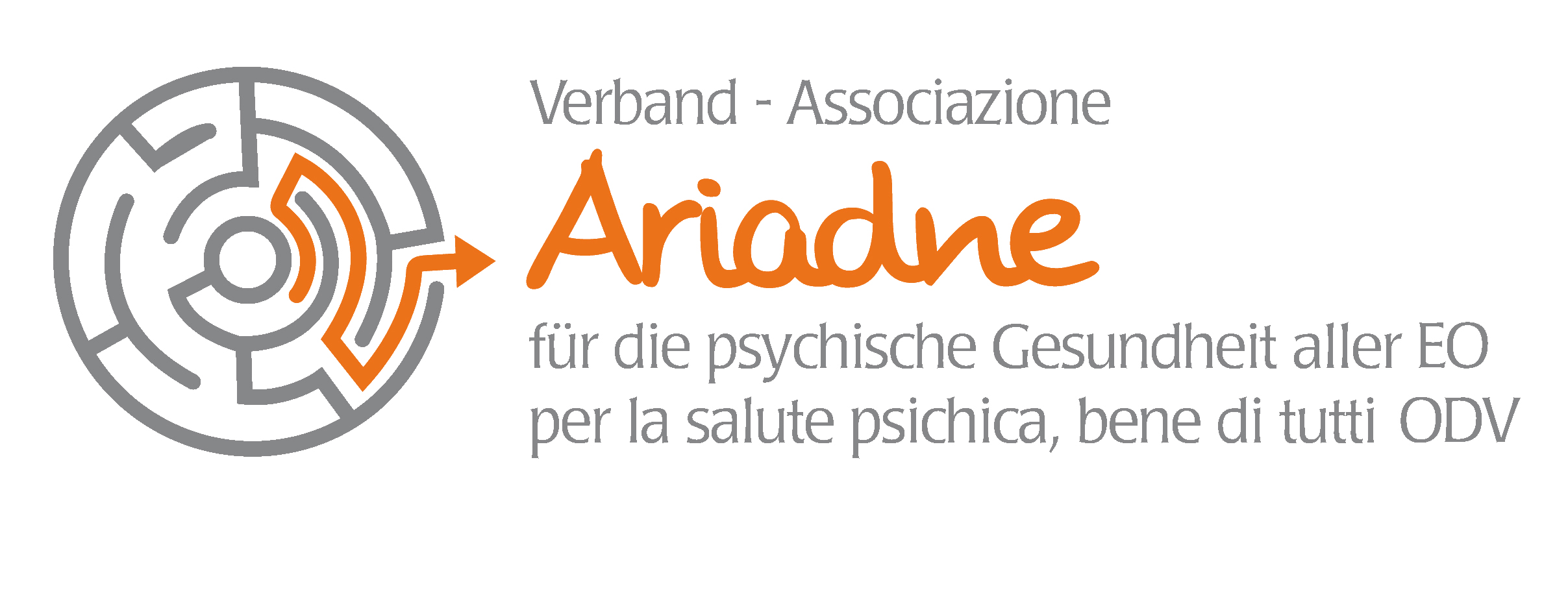 Ich versichere, wahrheitsgemäße Angaben gemacht zu haben. Mir ist bekannt, dass ich bei falschen Angaben vom Auswahlverfahren ausgeschlossen werden kann.Vor- und NachnameGeburtsdatum und     -ortAdressePLZ GemeindeMobiltelefonE-MailIBAN / BICSteuernr. bevorzugter Zeitraumbevorzugte Örtlichkeit1. Titel der eingereichten PerformanceDauerverwendetes Equipment weitere Anmerkungen Dateinamen der Skizze, Textprobe oder des Fotosschriftliche Beschreibung (max. 2500 Anschläge)schriftliche Beschreibung (max. 2500 Anschläge)2. Titel der eingereichten PerformanceDauerverwendetes Equipment weitere Anmerkungen Dateinamen der Skizze, Textprobe oder des Fotosschriftliche Beschreibung (max. 2500 Anschläge) schriftliche Beschreibung (max. 2500 Anschläge) 3. Titel der eingereichten PerformanceDauerverwendetes Equipment weitere Anmerkungen Dateinamen der Skizze, Textprobe oder des Fotosschriftliche Beschreibung (max. 2500 Anschläge)schriftliche Beschreibung (max. 2500 Anschläge)